Computing Technology Stage 5 (Year 9) – sample program of learningEnterprise systems – analysing data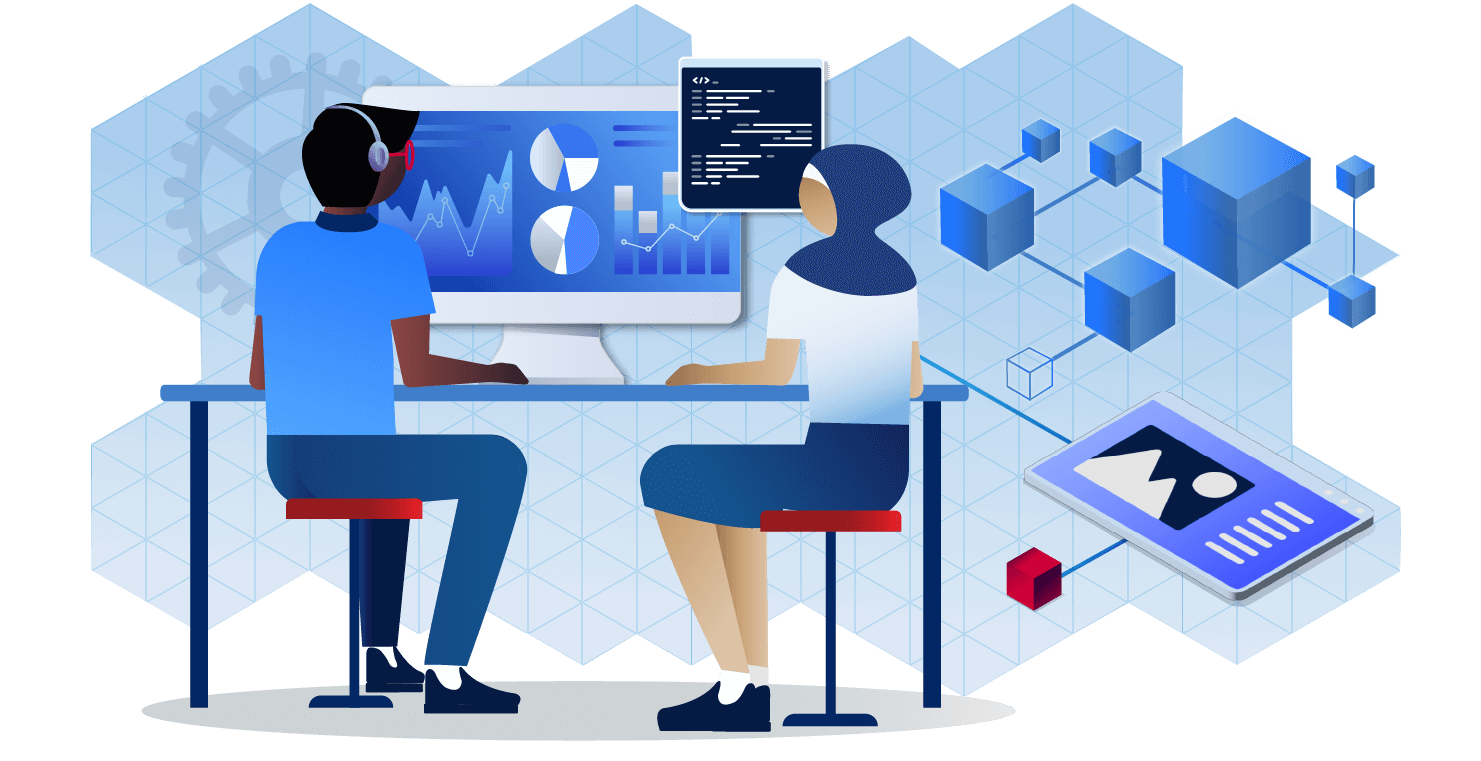 ContentsRationale	3Overview	4Outcomes	5Lesson sequence and details	7Week 1	7Week 2	13Week 3	16Week 4	19Week 5	24Week 6	27Week 7	30Week 8	33Week 9	36Week 10	38Week 11	41Week 12	44Week 13	46Week 14	49Weeks 15–18	52Week 19	60Week 20	63Additional information	67Further implementation support	67Assessment for learning	67Differentiation	68Support and alignment	70Evidence base	72References	74RationaleThe NSW Department of Education publishes a range of curriculum support materials, including samples of lesson sequences, scope and sequences, assessment tasks, examinations, student and teacher resource booklets, and curriculum planning and curriculum evaluation templates. The samples are not exhaustive and do not represent the only way to complete or engage in each of these processes. Curriculum design and implementation is a dynamic and contextually-specific process. While the mandatory components of syllabus implementation must be met by all schools, it is important that the approach taken by teachers is reflective of their needs and faculty or school processes.NESA defines programming as the process of ‘selecting and sequencing learning experiences which enable students to engage with syllabus outcomes and develop subject specific skills and knowledge’ (NESA 2022). A program is developed collaboratively within a faculty. It differs from a unit in important ways, as outlined by NESA on their advice on units page. A unit is a contextually-specific plan for the intended teaching and learning for a particular class for a particular period. The organisation of the content in a unit is flexible and it may vary according to the school, the teacher, the class, and the learning space. They should be working documents that reflect the thoughtful planning and reflection that takes place during the teaching and learning cycle. There are mandatory components of programming and unit development, and this template provides one option for the delivery of these requirements. The NESA and department guidelines that have influenced this template are elaborated upon at the end of the document.This resource has been developed to assist teachers in NSW Department of Education schools to create learning that is contextualised to their classroom. It can be used as a basis for the teacher’s own program, assessment, or scope and sequence, or be used as an example of how the new curriculum could be implemented. The resource has suggested timeframes that may need to be adjusted by the teacher to meet the needs of their students.OverviewDescription: this program of learning addresses and introduces the focus area of ‘Analysing data’. The lessons and sequences in this program of learning are designed to allow students to develop the knowledge and skills to analyse and visualise data to create a digital solution to address a user’s requirements.During weeks 1 to 14 of the learning sequence, students will gain an understanding of the computational, design and systems thinking used in data analysis. This includes the questions, concepts and tools required to inform decisions and solve problems.A range of scenarios and case studies will be investigated that allow students to understand how data analysis is now an essential feature of all human enterprise.During weeks 15 to 18 of the learning sequence, students work individually to analyse and visualise datasets to design, construct and test a digital solution to a real-world problem or opportunity. Students manage, document and explain individual work practices.During weeks 19 to 20 of the learning sequence, students showcase their project to the class and seek self and peer review.Duration: this program of learning is designed to be completed over a period of approximately 20 weeks in 60-minute lesson sequences but can be adapted to suit the school context.Explicit teaching: suggested learning intentions and success criteria are available for some lessons provided. Learning intentions and success criteria are most effective when they are contextualised to meet the needs of students in the class. The examples provided in this document are generalised to demonstrate how learning intentions and success criteria could be created.OutcomesA student:applies iterative processes to define problems and plan, design, develop and evaluate computing solutions CT5-DPM-01understands how innovation, enterprise and automation have inspired the evolution of computing technology CT5-EVL-01explains how data is stored, transmitted and secured in digital systems and how information is communicated in a range of contexts CT5-DAT-01communicates ideas, processes and solutions using appropriate media CT5-COM-01applies computational, design and systems thinking to the development of computing solutions CT5-THI-01acquires, represents, analyses and visualises simple and structured data CT5-DAT-02Computing Technology 7–10 Syllabus © NSW Education Standards Authority (NESA) for and on behalf of the Crown in right of the State of New South Wales, 2022.Prior to planning for teaching and learning, please consider the following:EngagementHow will I provide authentic, relevant learning opportunities for students to personally connect with lesson content?How will I support every student to grow in independence, confidence and self-regulation?How will I facilitate every student to have high expectations for themselves?How will I identify and provide the support each student needs to sustain their learning efforts?RepresentationWhat are some different ways I can present content to enable every student to access and understand it?How will I identify and address language and/or cultural considerations that may limit access to content for students?How will I make lesson content and learning materials more accessible?How will I plan learning experiences that are relevant and challenging for the full range of students in the classroom?ExpressionHow will I provide multiple ways for students to respond and express what they know?What tools and resources can students use to demonstrate their understanding?How will I know if every student has understood the concepts and language presented in each lesson?How will I monitor if every student has achieved the learning outcomes and learning growth?Lesson sequence and detailsWeek 1Table  – week 1 – introduction lesson sequence and detailsWeek 2Table  – week 2 – data types lesson sequence and detailsWeek 3Table  – week 3 – compression lesson sequence and detailsWeek 4Table  – week 4 – the purpose of analysing data lesson sequence and detailsWeek 5Table  – week 5 – the data lesson sequence and detailsWeek 6Table  – week 6 – big data case study lesson sequence and detailsWeek 7Table  – week 7 – social impacts lesson sequence and detailsWeek 8Table  – week 8 – everyone’s data lesson sequence and detailsWeek 9Table  – week 9 – history and future lesson sequence and detailsWeek 10Table  – week 10 – visualisation lesson sequence and detailsWeek 11Table  – week 11 – ethics lesson sequence and detailsWeek 12Table  – week 12 – spreadsheets lesson sequence and detailsWeek 13Table  – week 13 – database lesson sequence and detailsWeek 14Table  – week 14 – machine learning lesson sequence and detailsWeeks 15–18Table  – weeks 15–18 – producing and implementing lesson sequence and detailsWeek 19Table  – week 19 – testing and evaluating lesson sequence and detailsWeek 20Table  – week 20 – testing and evaluating lesson sequence and detailsAdditional informationFor additional support or advice, contact the [subject] curriculum team by emailing TAS@det.nsw.edu.au.Further implementation supportCurriculum design and implementation is a dynamic and contextually-specific process. The department is committed to supporting teachers to meet the needs of all students. The advice below on assessment and planning for the needs of every student may be useful when considering the material presented in this sample program of learning.Assessment for learningPossible formative assessment strategies that could be included:Learning intentions and success criteria assist educators to articulate the purpose of a learning task to make judgements about the quality of student learning. These help students focus on the task or activity taking place and what they are learning, and provide a framework for reflection and feedback. Online tools can assist implementation of this formative assessment strategy.Eliciting evidence strategies allow teachers to determine the next steps in learning and assist teachers in evaluating the impact of teaching and learning activities. Strategies that may be added to a learning sequence to elicit evidence include all student response systems, exit tickets, mini whiteboards (actual or digital), hinge questions, Kahoot, Socrative, or quick quizzes to ensure that individual student progress can be monitored and the lesson sequence adjusted based on formative data collected.Feedback is designed to close the gap between current and desired performance by informing teacher and student behaviour (AITSL 2017). AITSL provides a factsheet to support evidence-based feedback.Peer feedback is a structured process where students evaluate the work of their peers by providing valuable feedback in relation to learning intentions and success criteria. It can be supported by online tools.Self-regulated learning opportunities assist students in taking ownership of their own learning. A variety of strategies can be employed and some examples include reflection tasks, Think-Pair-Share, KWLH charts, learning portfolios and learning logs.The primary role of assessment is to establish where individuals are in their learning so that teaching can be differentiated and further learning progress can be monitored over time.Feedback is one of the most powerful influences on student achievement. Feedback that focuses on improving tasks, processes and student self-regulation is the most effective. Students engaging with feedback can take many forms including formal, informal, formative, summative, interactive, demonstrable, visual, written, verbal and non-verbal. What works best update 2020 (CESE 2020a)DifferentiationDifferentiated learning should be enabled by differentiating the teaching approach to content, process, product and the learning environment. For more information on differentiation go to Differentiating learning and Differentiation.When using these resources in the classroom, it is important for teachers to consider the needs of all students in their class, including:Aboriginal and Torres Strait Islander students. Targeted strategies can be used to achieve outcomes for Aboriginal students in K-12 and increase knowledge and understanding of Aboriginal histories and culture. Teachers should use students’ Personalised Learning Pathways to support individual student needs and goals.EAL/D learners. EAL/D learners will require explicit English language support and scaffolding, informed by the EAL/D enhanced teaching and learning cycle and the student’s phase on the EAL/D Learning Progression. In addition, teachers can access information about supporting EAL/D learners and literacy and numeracy support specific to EAL/D learners.Students with additional learning needs. Learning adjustments enable students with disability and additional learning and support needs to access syllabus outcomes and content on the same basis as their peers. Teachers can use a range of adjustments to ensure a personalised approach to student learning. Subject specific curriculum considerations can be found on the Inclusive Practice hub.High potential and gifted learners. Assessing and identifying high potential and gifted learners will help teachers decide which students may benefit from extension and additional challenge. Effective strategies and contributors to achievement for high potential and gifted learners helps teachers to identify and target areas for growth and improvement. In addition, the Differentiation Adjustment Tool can be used to support the specific learning needs of high potential and gifted students. The High Potential and Gifted Education Professional Learning and Resource Hub supports school leaders and teachers to effectively implement the High Potential and Gifted Education Policy in their unique contexts.All students need to be challenged and engaged to develop their potential fully. A culture of high expectations needs to be supported by strategies that both challenge and support student learning needs, such as through appropriate curriculum differentiation. What works best update 2020 (CESE 2020a:6)Support and alignmentResource evaluation and support: all curriculum resources are prepared through a rigorous process. Resources are periodically reviewed as part of our ongoing evaluation plan to ensure currency, relevance and effectiveness. For additional support or advice, contact the TAS curriculum team by emailing TAS@det.nsw.edu.au.Alignment to system priorities and/or needs: School Excellence Policy, School Success Model.Alignment to the School Excellence Framework: this resource supports the School Excellence Framework elements of curriculum (curriculum provision) and effective classroom practice (lesson planning, explicit teaching).Alignment to Australian Professional Teaching Standards: This resource supports teachers to address Australian Professional Teaching Standards 3.2.2, 3.3.2.Consulted with: Curriculum and Reform, Inclusive Education, Multicultural Education, Aboriginal Outcomes and Partnerships and subject matter experts. NSW syllabus: Computing Technology 7–10Syllabus outcomes: CT5-DPM-01, CT5-EVL-01, CT5-DAT-01, CT5-COM-01, CT5-THI-01, CT5-DAT02. Author: TAS, Curriculum Secondary Learners, Curriculum ReformPublisher: State of NSW, Department of EducationResource: Program of learningRelated resources: further resources to support Computing Technology 7–10 can be found on the TAS curriculum page.Professional learning: relevant professional learning is available through the TAS statewide staffroom.Creation date: 2022Rights: © State of New South Wales, Department of EducationEvidence baseComputing Technology 7–10 Syllabus © NSW Education Standards Authority (NESA) for and on behalf of the Crown in right of the State of New South Wales, 2022.AITSL (Australian Institute for Teaching and School Leadership Limited) (n.d.) Learning intentions and success criteria [PDF 251 KB], AITSL, accessed 29 August 2022.Brookhart S (2011) How to Assess Higher-Order Thinking Skills in Your Classroom, Hawker Brownlow Education, Victoria.Rosenshine B (2012) ‘Principles of Instruction: Research-Based Strategies That All Teachers Should Know’, American Educator, 36(1):12-19, 39, accessed 29 August 2022.State of New South Wales (Department of Education) and CESE (Centre for Education Statistics and Evaluation) (2020a) ‘What works best in practice’, CESE, NSW Department of Education, accessed 29 August 2022.State of New South Wales (Department of Education) and CESE (Centre for Education Statistics and Evaluation) (2020b) ‘What works best: 2020 update’, CESE, NSW Department of Education, accessed 29 August 2022.Wiliam D (2013) ‘Assessment: The bridge between teaching and learning’, Voices from the Middle, 21(2):15–20, accessed 29 August 2022.Wiliam D (2018) Embedded Formative Assessment, 2nd edn, Solution Tree Press, Bloomington, IN.Wisniewski B, Zierer K and Hattie J (2020) ‘The Power of Feedback Revisited: A Meta-Analysis of Educational Feedback Research’, Frontiers In Psychology, 10:3087, doi:10.3389/fpsyg.2019.03087, accessed 29 August 2022.ReferencesThis resource contains NSW Curriculum and syllabus content. The NSW Curriculum is developed by the NSW Education Standards Authority. This content is prepared by NESA for and on behalf of the Crown in right of the State of New South Wales. The material is protected by Crown copyright.Please refer to the NESA Copyright Disclaimer for more information https://educationstandards.nsw.edu.au/wps/portal/nesa/mini-footer/copyright.NESA holds the only official and up-to-date versions of the NSW Curriculum and syllabus documents. Please visit the NSW Education Standards Authority (NESA) website https://educationstandards.nsw.edu.au/ and the NSW Curriculum website https://curriculum.nsw.edu.au/home.Computing Technology 7–10 Syllabus © NSW Education Standards Authority (NESA) for and on behalf of the Crown in right of the State of New South Wales, 2022.ACARA (Australian Curriculum, Assessment and Reporting Authority) and Australian Government Department of Education and Training (n.d.) What do the data really reveal? [DOC 1.71 KB], Digital Technologies in Focus, ACARA and Australian Government Department of Education and Training, accessed 31 August 2022.ADSEI (Australian Data Science Education Institute) (n.d.) ADSEI [website], accessed 1 September 2022.AITSL (Australian Institute for Teaching and School Leadership) (2017) ‘Feedback Factsheet’, AITSL, accessed 2 May 2023.American-Israeli Cooperative Enterprise (1998-2023) Hollerith Machine, Jewish Virtual Library: A project of AICE website, accessed 31 August 2022.AshBox (2022) The Binary Number System: Its History, Applications and Advantages, Binary Translator website, accessed 31 August 2022.Australian Bureau of Statistics (13 April 2021) 'Ever wonder how Census data is used?' [video], ABSstatistics, YouTube, accessed 31 August 2022.Australian Bureau of Statistics (13 April 2021) 'Why have a Census?' [video], ABSstatistics, YouTube, accessed 31 August 2022.Australian Bureau of Statistics (2021) ‘Infographics’, 2021 Census, ABS website, accessed 31 August 2022.Australian Bureau of Statistics (2022) Census, ABS website, accessed 31 August 2022.Australian Government Department of Education and Education Services Australia (n.d.) A Visual Introduction to Machine Learning, Digital Technologies Hub website, accessed 31 August 2022.Australian Government Department of Education and Education Services Australia (n.d.) ‘Seeing the big picture’, Lesson ideas, Digital Technologies Hub website, accessed 31 August 2022.Bernardone L (11 August 2022) ‘Australian TikTok data can be accessed by China’, ACS (Australian Computer Society): Information Age, accessed 31 August 2022.Bible Study Tools (24 July 2012) ‘Did a Census Really Bring Joseph and Mary to Bethlehem?’, Bible Study Tools: Topical Studies, accessed 31 August 2022.Board of Regents of the University System of Georgia (n.d.) ‘A Brief History of the Internet’, Tips for Using the Internet, Online Library Learning Centre website, accessed 31 August 2022.Brailsford D (15 September 2020) ‘A brief, brief history of Data Analytics’, LinkedIn Pulse, accessed 31 August 2022.Braue D (11 August 2022) ‘Government kills “failed” $21m COVIDSafe app: But what will happen to the data it collected?’, ACS: Information Age, accessed 31 August 2022.Braue D (16 August 2022) ‘Google fined $60m for collecting location data’, ACS: Information Age, accessed 31 August 2022.Buolamwini J (March 2017) 'How I'm fighting bias in algorithms' [video], TEDxBeaconStreet, TED website, accessed 31 August 2022.Burns E (2021) ‘Machine learning’, Enterprise Artificial Intelligence Definitions, TechTarget website, accessed 31 August 2022.Cassel D (2 June 2019) ‘How VisiCalc’s Spreadsheets Changed the World’, The New Stack: Tech Life, accessed 31 August 2022.Central Queensland University (n.d.) GPS Cows [website], accessed 1 September 2022.Commonwealth of Australia (2016) IWK (Indigenous Weather Knowledge), BoM (Bureau of Meteorology) website, accessed 31 August 2022.Commonwealth of Australia (10 August 2017) 'MetEye – your eye on the environment' [video], Bureau of Meteorology, YouTube, accessed 31 August 2022.Commonwealth of Australia (2017) ‘MetEye’, Australia, BoM website, accessed 31 August 2022.Commonwealth of Australia (2022) ‘Australian Data Strategy’, Publications: Strategy, Department of Finance website, accessed 31 August 2022.Commonwealth of Australia (2022) BoM [website], accessed 31 August 2022.Commonwealth of Australia (2022) Data, Data.gov.au, accessed 31 August 2022.Commonwealth of Australia (2022) ‘Sharing Economy’, Contractors, business.gov.au, accessed 31 August 2022.Commonwealth of Australia (Geoscience Australia) (2020) National Map [website], accessed 31 August 2022.Crash Course (16 March 2017) 'Representing Numbers and Letters with Binary: Crash Course Computer Science #4' [video], Crash Course, YouTube, accessed 7 September 2022.Crash Course (12 October 2017) 'Cybersecurity: Crash Course Computer Science #31' [video], Crash Course, YouTube, accessed 31 August 2022.Crash Course (2 November 2017) 'Machine Learning & Artificial Intelligence: Crash Course Computer Science #34' [video], Crash Course, YouTube, accessed 31 August 2022.Crockford K (May 2020) 'What you need to know about face surveillance' [video], TEDxCambridgeSalon, TED website, accessed 31 August 2022.Cruise B (29 February 2020) ‘How Recommender Systems Work (Netflix/Amazon)’ [video], Art of the Problem, YouTube, accessed 31 August 2022.CSIRO (Commonwealth Scientific and Industrial Research Organisation) (n.d.) Educational Datasets Companion [PDF 958 KB], CSIRO, accessed 1 September 2022.CSIRO (27 November 2019) ‘AI + Indigenous Knowledge a powerful tool posing critical questions’, CSIRO Data61: Algorithm blog, accessed 1 September 2022.CSIRO (28 January 2021) New data privacy tool ensures anonymous COVID-19 data remains secure and private [media release], CSIRO, accessed 31 August 2022.CSIRO (2022) ‘Bebras unplugged’, Resources, CSIRO website, accessed 31 August 2022.CSIRO (2022) ‘Computational Thinking in Action: Facial Recognition’, Resources, CSIRO website, accessed 31 August 2022.CSIRO (2022) Computational Thinking skills, Digital careers, CSIRO website, accessed 31 August 2022.De Marco Lawyers (n.d.) ‘Intellectual Property Law – Data: In the "Internet of Things" – Who Owns Data?’, De Marco Thinks: Articles, accessed 31 August 2022.Dear Data (n.d.) The Project, Dear Data website, accessed 31 August 2022.Department of Agriculture, Fisheries and Forestry (2022) ‘Data’, ABARES (Australian Bureau of Agricultural and Resource Economics and Sciences), Department of Agriculture, Fisheries and Forestry website, accessed 31 August 2022.Dorling M (2021) ‘Databases’, Community Activities, Classic Computer Science: Unplugged website, accessed 31 August 2022.Foote KD (25 October 2021) ‘A Brief History of Database Management’, Dataversity: Information Management Articles, accessed 31 August 2022.Frost D (2022) Lesson Plan confectionary snakes [DOCX 16.1KB], Google Drive, accessed 31 August 2022.Gadgets 360 (28 October 2021) ‘How Accurate Is Your Fitness Tracker? We Put This to the Test’ [video], Gadgets 360, YouTube, accessed 31 August 2022.Ganchev M (3 May 2022) ‘Database vs Spreadsheet: What’s the Difference?’, 365 DataScience, accessed 1 September 2022.Gapminder (n.d.) Gapminder [website], accessed 31 August 2022.Geckoboard (2022) ‘Data fallacies’, Best practice, Geckoboard website, accessed 31 August 2022.Gharani L (4 February 2021) ‘Excel Tutorial for Beginners | Excel Made Easy’ [video], Leila Gharani, YouTube, accessed 31 August 2022.Google (2022) Teachable Machine [website], accessed 1 September 2022.Google (2023) ‘Get started with Google Sheets’, Product Guides, Google for Education website, accessed 31 August 2022.Google (2023) Google Trends [website], accessed 31 August 2022.Gould R, Machado S, Johnson TA and Molyneux J (n.d.) Lesson 1: Data Trails, Introduction to Data Science Curriculum website, accessed 31 August 2022.Gould R, Machado S, Johnson TA and Molyneux J (n.d.) Lesson 3: Data Structures, Introduction to Data Science Curriculum website, accessed 31 August 2022.GOV.UK (n.d.) ‘Domesday: Britain’s finest treasure’, Exhibition, The National Archives website, accessed 31 August 2022.GovHack (2022) GovHack [website], accessed 1 September 2022.Greenwald G (2014) ‘Why privacy matters’ [video], TedGlobal 2014, TED website, accessed 31 August 2022.Harper J (5 March 2021) ‘Data experts are becoming football’s best signings’, BBC News, accessed 1 September 2022.Herman S (30 October 2020) ‘Should Tech Companies Be Paying Us For Our Data?’, Forbes, accessed 1 September 2022.Information is beautiful (2022) World’s Biggest Data Beaches & Hacks, information is beautiful website, accessed 31 August 2022.Jenkins R (16 September 2015) ‘M&M Color Distribution Analysis’ [video], Rose Jenkins, YouTube, accessed 31 August 2022.Kalodikis C (27 February 2019) ‘Data Dictionary: Student Details’ [video], Christopher Kalodikis, YouTube, accessed 31 August 2022.Khan Academy (2023) The need for compression, Khan Academy website, accessed 31 August 2022.Lucid Software (5 November 2021) ‘Learn and Master the Basics in Lucidchart’ [video], Lucid Software, YouTube, accessed 31 August 2022.Maryville University (2022) ‘The Evolution of Social Media: How Did It Begin, and Where Could It Go Next?’, Maryville University blog, accessed 31 August 2022.McGahey P and Microsoft Educator Centre (18 February 2023) ‘BBC My World Global Curriculum’, Microsoft Learn, accessed 31 August 2022.Micro:bit Educational Foundation (2022) ‘Controlling physical systems with sensors (55 mins)’, Courses, micro:bit website, accessed 31 August 2022.Micro:bit Educational Foundation (2022) ‘Step counter’, Make it: code it, micro:bit website, accessed 31 August 2022.Microsoft (2022) Differences between the 1900 and the 1904 date system in Excel, Microsoft Learn, accessed 31 August 2022.Microsoft (2022) Excel video training, Microsoft Support website, accessed 31 August 2022.Microsoft Educator Centre (11 January 2022) ‘FarmBeats for Students’, Microsoft Learn, accessed 31 August 2022.Microsoft Educator Centre (20 October 2022) ‘Day of Data: Orcas’, Microsoft Learn, accessed 31 August 2022.Mikes-Photography (13 January 2016) ‘Cars Motorway Speed’ [video], Mikes-Photography, Pixabay, accessed 31 August 2022.Minecraft Education (2023) ‘CyberSafe: Home Sweet Hmm’, Lessons, Minecraft Education website, accessed 31 August 2022.MITCBMM (23 February 2022) ‘When and How CNNs Generalize to Out-of-Distribution Category-Viewpoint Combinations’ [video], MITCBMM, YouTube, accessed 31 August 2022.Nasrullah Q (17 June 2022) ‘Explainer: Are Australian retailers using facial recognition software on their unknowing customers?’, Cosmos, accessed 31 August 2022.National Library of Australia (n.d.) ‘Statistics: Population and census reports’, Statistics, National Library of Australia website, accessed 31 August 2022.New South Wales Education Standards Authority (NESA) (2021) ‘Programming’, Understanding the curriculum, NESA website, accessed 2 May 2023.Nield D (31 December 2017) ‘How it works: We explain how your fitness tracker measures your daily steps’, Wareable, accessed 31 August 2022.Parkin J and Madecraft (2021) Spreadsheets vs. databases, LinkedIn Learning website, accessed through the DoE portal, 1 September 2022.Quince A (host and producer) (18 September 2016) ‘The dark side of the census’ [podcast], Rear Vision – How History Shaped Today, ABC (Australian Broadcasting Corporation): Radio National, accessed 31 August 2022.Readysaltedcode CIC (2014) [data]storm [website], accessed 31 August 2022.Rischin J (2019) Report Wizard, LinkedIn Learning website, accessed through the DoE portal, 1 September 2022.Robson J and Hopkins W (4 July 2021) '3 Essential Excel skills for the data analyst' [video], Access Analytic, YouTube, accessed 1 September 2022.SBS (2020) SBS Australian Census Explorer, SBS News website, accessed 31 August 2022.Smolcykr (2016) Introduction to Data Analysis with M&Ms, tableau public website, accessed 31 August 2022.Somerset House (4 March 2016) ‘Big Bang Data: Dear Data’ [video], Somerset House, YouTube, accessed 31 August 2022.State of New South Wales (2022) Data.NSW [website], accessed 31 August 2022.State of New South Wales (Department of Education) (2023) Digital Learning Selector, NSW Department of Education website, accessed 31 August 2022.State of New South Wales (Department of Education) (2023) ‘Guidelines for using data’, School Excellence Framework evidence guide, NSW Department of Education website, accessed 31 August 2022.State of New South Wales (Transport for NSW) (n.d.) Open Data – Transport for NSW forum, open data website, accessed 31 August 2022.Teach Computer Science (2023) Data Compression, Teach Computer Science website, accessed 31 August 2022.TechTarget (2021) machine learning, TechTarget website, accessed 2 May 2023.The Australian Institute of Aboriginal and Torres Strait Islander Studies (n.d.) Indigenous languages preservation: Dictionaries project, AIATSIS website, accessed 1 September 2022.The Coding Train (8 November 2019) ‘Teachable Machine 1: Image Classification’ [video], The Coding Train, YouTube, accessed 1 September 2022.The Ethics Centre (15 April 2020) ‘What is the difference between Ethics, Morality and the Law?’ [video], The Ethics Centre, YouTube, accessed 31 August 2022.The Royal Society (2017) What is machine learning?, The Royal Society website, accessed 31 August 2022.Tonkin C (1 February 2022) ‘Government building national facial recognition database’, ACS: Information Age, accessed 31 August 2022.University of Canterbury, New Zealand (Computer Science Research Group) (2021) ‘Text Compression’, Activities, Classic Computer Science: Unplugged website, accessed 7 September 2022.Viernes FA (15 September 2021) ‘Stop Saying ‘Data is the New Oil’, Geek Culture, accessed 31 August 2022.Vigderman A and Turner G (2 June 2022) ‘What is Personally Identifiable Information (PII)?’, security.org website, accessed 10 June 2022.Watts M (17 November 2021) ‘Why data is the new oil’, Futurescot website, accessed 31 August 2022.© State of New South Wales (Department of Education), 2023The copyright material published in this resource is subject to the Copyright Act 1968 (Cth) and is owned by the NSW Department of Education or, where indicated, by a party other than the NSW Department of Education (third-party material).Copyright material available in this resource and owned by the NSW Department of Education is licensed under a Creative Commons Attribution 4.0 International (CC BY 4.0) licence.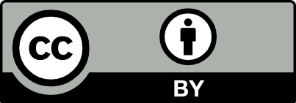 This licence allows you to share and adapt the material for any purpose, even commercially.Attribution should be given to © State of New South Wales (Department of Education), 2023.Material in this resource not available under a Creative Commons licence:the NSW Department of Education logo, other logos and trademark-protected materialmaterial owned by a third party that has been reproduced with permission. You will need to obtain permission from the third party to reuse its material.Links to third-party material and websitesPlease note that the provided (reading/viewing material/list/links/texts) are a suggestion only and implies no endorsement, by the New South Wales Department of Education, of any author, publisher, or book title. School principals and teachers are best placed to assess the suitability of resources that would complement the curriculum and reflect the needs and interests of their students.If you use the links provided in this document to access a third-party's website, you acknowledge that the terms of use, including licence terms set out on the third-party's website apply to the use which may be made of the materials on that third-party website or where permitted by the Copyright Act 1968 (Cth). The department accepts no responsibility for content on third-party websites.Outcomes and contentTeaching and learning activitiesEvidence of learningDifferentiation/ adjustmentsRegistration and evaluation notesOutcomes:CT5-EVL-01Content:Students:differentiate between data and informationdescribe the purpose of analysing data.Learning intentionUnderstand the course structure, expectations and the assessment for the analysing data focus area.Success criteriaI can describe and explain an overview of the focus area.I can use specialist terminology.Teaching and learning activityTeacher introduces the learning sequence and gives an overview of the semester, outlining the sequence of activities and assessments.Students are introduced to the design production structure.Teacher describes the log in, file storage, access protocols and expectations for the class work and assessments.Students fill in a glossary as required or complete the glossary to ensure they are pre-taught vocabulary and can select and use specialist terminology in context.Students define data, data analysis and information after class discussion.Students are pre-tested verbally on their understanding of data, data analysis and information.Students investigate the workbook and the glossary of key terms.Students commence a glossary of key terms and begin with defining data, data analysis and information.This section is also for use in school when making adjustments to support all students to achieve in their learning.Pre-teach key vocabulary and concepts prior to viewing videos, provide a transcript and use closed captions when viewing.Provide a glossary and allow the use of bilingual dictionaries for uncommon terms and use visuals where appropriate.This section is also for use in school when making adjustments to support all students to achieve in their learning.CT5-DAT-01CT5-THI-01Students:differentiate between data and informationrepresent and store data to facilitate computation, including selecting appropriate data types, understanding data type limitations and structuring data systematicallysummarise data using formulas, functions and features of a spreadsheet, including complex formulas, aggregate functions and lookup functionsfilter, group and sort data using a spreadsheet, including using filters and sorting, using conditional formatting and grouping and aggregating datapresent data and make predictions and decisions using a spreadsheet, including creating a data dashboard or report in a spreadsheet, decision formulas and optimisation.Learning intentionInvestigate the difference between data and information.Success criteriaI can enter data into a spreadsheet.I can recognise how to make data into information. I can correctly categorise data and information.I can organise and describe data.Teaching and learning activityTeacher-led discussion on the difference between data and information.Students complete a variety of activities that use spreadsheets to analyse data:Activity 1: M&M data collection and introduction to spreadsheetsActivity 2: random number exerciseActivity 3: data into information tableActivity 4: definitions table comparisonActivity 5: computational thinking skills.The M&M data collection activity introduces spreadsheets. Students complete a Think-Pair-Share activity and engage in a teacher-led discussion.Activities are completed individually by students and unpacked through class discussion.Students demonstrate a basic use of spreadsheets (15:53) by:opening the applicationentering datasaving their workusing the language of cells, values and worksheetspractising using shortcut keys.Students contribute representations to class brainstorm and Think-Pair-Share.Students complete data into information table.Students distinguish between data and information by demonstrating the appropriate use in a sentence.Pre-test using Bebras resources.Students complete spreadsheet activities that demonstrate understanding of data types.Students demonstrate understanding by contributing to discussion.This section is also for use in school when making adjustments to support all students to achieve in their learning.Computational thinking skills pre-test using Bebras resources will assist to identify differences in ability and understanding.Extension: a lolly snake data analysis used by the engineering class to determine modulus of elasticity.Extension: student teams explore all the functions available and choose 3 to share with the class.Teacher may allocate a category for each team.Demonstrate the 1984 literary example from page 8 in What do the data really reveal? in the digital technologies hub [DOC 1.71KB].Students complete beginner cards to determine level of ability.An example could include the use of closed captions when presenting videos to support the learning and accessibility needs of all students.Outcomes and contentTeaching and learning activitiesEvidence of learningDifferentiation/ adjustmentsRegistration and evaluation notesOutcomes:CT5-DAT-01Content:Students:collect and interpret data, adhering to privacy and cybersecurity principlesrepresent and store data to facilitate computation, including selecting appropriate data types, understanding data type limitations and structuring data systematically.Learning intentionExplore and revise how data is represented in digital systems.Success criteriaI can explain the limitations of data types.I can calculate age in hours using a spreadsheet.I can describe basic data types used in a programming language.Teaching and learning activityTeacher-led discussion on data types.Students complete a variety of activities that focus on data types in the workbook:Activity 6: introduction to data types.The activity starts from a teacher-led example before students attempt the activity on their own. After the activity is completed individually by students, the activities are unpacked through class discussion led by teacher.Students demonstrate the use of formulas within the spreadsheet to calculate how many hours and/or minutes they are old.Students explain verbally how they achieved this.Students correctly identify and categorise the data types used in programming languages.This section is also for use in school when making adjustments to support all students to achieve in their learning.Activity 6 can be extended to require students to calculate how many hours they have been at school.The average hours old of all students could be found and graphed.Students may benefit from a refresher on binary data (6:34) and the number of values a byte can contain (256, including zero).Teachers could draw up 4 bytes *(32 bits) on the board and ask students to calculate the number of possible values. For further detail on binary (10:45).Outcomes and contentTeaching and learning activitiesEvidence of learningDifferentiation/ adjustmentsRegistration and evaluation notesOutcomes:CT5-EVL-01Content:Students:explain simple compression of data and types of compression.Learning intentionUnderstand the need for data compression.Success criteriaI can select appropriate data types.I can explain how compression works.Teaching and learning activityTeacher-led discussion on simple compression of data commonly used and types of compression.Teacher-led discussion on the difference between finite and infinite.Discuss and investigate abbreviations in messaging and image compression.Students examine and complete activities from the workbook:Activity 7: why compression?Activity 8: data compressionActivity 9: image compressionActivity 10: lossy and lossless compression.Activities are completed individually by students and unpacked through class discussion.Students contribute to the construction of a cline.Clines are sequences of words that go from one extreme to another (in this case lossy to lossless).Students complete Activities 8 to 11 from the workbook including:abbreviations in messaging (for example, BRB or ATM)image compression.Students contribute to the construction of a cline on compression.This section is also for use in school when making adjustments to support all students to achieve in their learning.Using unplugged activities on text compression can form part of a literacy strategy.Outcomes and contentTeaching and learning activitiesEvidence of learningDifferentiation/ adjustmentsRegistration and evaluation notesOutcomes:CT5-EVL-01CT5-DAT-01CT5-COM-01CT5-THI-01Content:Students:consider the social impacts and ethical and legal responsibilities in analysing dataexplore data analysis considering the perspectives of diverse groups, including Aboriginal and Torres Strait Islander Peoples, culturally and linguistically diverse people, people of different ages and gender and people with disability.Learning intentionUnderstand how to collect and structure data to make information and describe the purpose of analysing data.Success criteriaI can explain the importance of organising data for meaning.I can describe the purpose of analysing data.Teaching and learning activityTeacher discusses and explains data, information and the purpose of analysing data.Students complete a variety of activities that focus on data in the workbook:Activity 11: data tablesActivity 12: data headingsActivity 13: collecting dataActivity 14: data structures.Activities are completed individually by students and unpacked through class discussion.Students contribute to and complete Activities 12 to 15.Students respond to a class discussion and quiz on the importance of thinking carefully about the questions they want answered from the data and how they should structure the data.This section is also for use in school when making adjustments to support all students to achieve in their learning.Strategies and scenarios for Activities 12 to 15 should be based on student interest.The class handball tournament is an engaging introduction to data analysis or students could examine sports data [DOC 504 KB].The census data scenario should include reference to the fact that Aboriginal and Torres Strait Islander peoples were counted in a census for the first time in 1971.The National Museum’s Defining Moments Digital classroom investigates the history of First Nations peoples and the census.Students could be introduced to the 3Vs of big data.CT5-EVL-01Students:explore the applications of small and big datasets.Learning intentionUnderstand the difference between small and big datasets and the purpose of analysing big datasets.Success criteriaI can explain what the ’right amount of data‘ is.I can explain the importance of census data.Teaching and learning activityTeacher-led discussion on the what the ‘right amount of data’ is.Teacher-led discussion on the importance and impact of census data.Students complete a variety of activities that focus on data in the workbook:Activity 15: case studyActivity 16: What other data is collected over different time periods?Activity 17: answering questionsActivity 18: the right amount of dataActivity 19: summary describing the purpose of analysing dataActivity 20: trends.Activities are completed individually by students and unpacked through class discussion.Students demonstrate understanding of small and big datasets.As part of summative assessment in Assessment task 1, students interview people about how they use data in their careers.This section is also for use in school when making adjustments to support all students to achieve in their learning.Provide visual and/or multimedia examples and check understanding of concepts.Ensure all students understand both technical and culturally based terms.Message abundancy may be useful when introducing new terminology. The word is spoken, written on the board, represented by visuals.Outcomes and contentTeaching and learning activitiesEvidence of learningDifferentiation/ adjustmentsRegistration and evaluation notesOutcomes:CT5-EVL-01, CT5-DAT-01, CT5-COM-01Content:Students:describe inputs, storage, transmission, processes and outputs in data analysisspecify the functional requirements of a data analysis, including stating the purpose of a solution, describing use cases and developing test cases of inputs and expected outputsspecify the non-functional requirements of a data analysiscost of access to datasocial benefit or fraud preventionscaling efficiently to large datasets.Learning intentionIdentify components of a data analysis system and model the system, including describing use cases and developing test cases of inputs and expected outputs.Success criteriaI can identify and describe components of a scenario based on data analysis.I can understand the importance of testing a digital solution.I can explain the importance of testing and apply this knowledge to other scenarios.Teaching and learning activityTeacher-led discussion on describing inputs, storage, transmission, processes and outputs in data analysis using various scenarios.Students identify and justify the use of inputs, storage, transmission, processes and outputs in a data analysis system.Teacher-led discussion on user cases and the importance of developing test cases.Students complete a variety of activities that focus on scenarios in the workbook:Activity 21: jigsaw scenario IPOActivity 22: how fitness trackers workActivity 23: modelling systems.Activity 21 sees students contribute to a jigsaw activity to identify, describe and share their findings about their data analysis scenario.Activities 22 and 23 are completed individually by students and unpacked through team or class discussion.Students contribute to the jigsaw activity to identify, describe and share their findings about their data analysis scenario.Students model the system using Lucidchart (3:34)Functional versus non-functional requirements are a feature of each focus area in this syllabus and can be applied to any designed system or digital solution,Students identify the functional and non-functional requirements, inputs and outputs of any of the data analysis scenarios and focus on step counters to design experiments to test the Fitbit.This section is also for use in school when making adjustments to support all students to achieve in their learning.Definitions of non-functional issues may require word webs or Frayer diagrams to build vocabulary.Functional and non- functional requirements could be discussed via the use of Clines.Students may be introduced to the concept of black box versus white box testing.Outcomes and contentTeaching and learning activitiesEvidence of learningDifferentiation/ adjustmentsRegistration and evaluation notesOutcomes:CT5-EVL-01CT5-DAT-01Content:Students:describe inputs, storage, transmission, processes and outputs in data analysisspecify the functional requirements of a data analysis, including stating the purpose of a solution, describing use cases and developing test cases of inputs and expected outputscollect and interpret data adhering to privacy and cybersecurity principles.Learning intentionInvestigate a case study to explore the purpose of data analysis and conduct an experiment to test inputs and expected outputs.Success criteriaI can navigate websites, extract information and identify the inputs to the system.I can describe use cases and develop test cases of inputs and expected outputs.Teaching and learning activityTeacher-led discussion on specifying the functional requirements of a data analysis, including stating the purpose of a solution, describing use cases and developing test cases of inputs and expected outputs.Activity 24: specify the functional and non-functional aspects of the fitness tracker data analysis example.Activity 25: data accuracy and validity of fitness trackers.Students design and conduct experiments to determine the data accuracy and validity of fitness trackers or smart watches and apps.Teacher-led class discussion on how weather forecasts aren’t always right.Students complete a variety of activities that focus on the Bureau of Meteorology in the workbook:Activities 26–31: weather prediction.Activities are completed individually by students and unpacked through class discussion.Students can connect that predictions and modelling data for weather use a variety of inputs and modelling.Students explore the Bureau of Meteorology as a case study for data analysis, functional requirements and use cases.Students determine the inputs of data that forms the output of this site.Students paraphrase an answer to How come weather forecasts aren't always right?Students complete workbook activities.This section is also for use in school when making adjustments to support all students to achieve in their learning.Extension: students could be asked to consider the difference between the microchip hypothetical and the use of facial recognition software.Outcomes and contentTeaching and learning activitiesEvidence of learningDifferentiation/ adjustmentsRegistration and evaluation notesOutcomes:CT5-EVL-01CT5-DAT-01CT5-THI-01Content:Students:consider the social impacts and ethical and legal responsibilities in analysing datadescribe how data analysis has evolved in response to people's needs and opportunities.Learning intentionDevelop my understanding of social, ethical and legal responsibilities when analysing data.Success criteriaI can identify and evaluate social, ethical and legal responsibilities when analysing data.Teaching and learning activityTeacher-led discussion on considering the social impacts and ethical and legal responsibilities in analysing data.Students complete activities to investigate various social, ethical and legal responsibilities:Activity 32: hypothetical scenarioActivity 33: research facial recognition softwareActivity 34: the technology behind facial recognitionActivity 35: data is the new oilActivity 36: research and writingActivity 37: Google trendsActivity 38: How does Google use cookies? (4:29)Activity 39: data fallaciesActivity: Every step you take.Activities are completed individually by students and unpacked through class discussion.Students activiely contribute to the hypothetical debate.Students complete workbook activities.Students begin to identify data fallacies.Students use the nomenclature in data analysis scenarios.This section is also for use in school when making adjustments to support all students to achieve in their learning.Extension: students could be asked to consider the difference between the microchip hypothetical and the use of facial recognition software.Outcomes and contentTeaching and learning activitiesEvidence of learningDifferentiation/ adjustmentsRegistration and evaluation notesOutcomes:CT5-EVL-01CT5-DAT-01Content:Students:explore data analysis considering the perspectives of diverse groups, including Aboriginal and Torres Strait Islander Peoples, culturally and linguistically diverse people, people of different ages and gender and people with disabilityexplore interests and careers in analysing data.Learning intentionBroaden my understanding of data and its use by diverse groups.Success criteriaI can appreciate perspectives of diverse groups.Teaching and learning activityTeacher-led discussion on exploring data analysis considering the perspectives of diverse groups, including Aboriginal and Torres Strait Islander peoples, culturally and linguistically diverse people, people of different ages and gender and people with disability.Students complete an activity to investigate diversity within their community and complete researching and planning:Activity 40: Dear Data project.How diverse is your community?Activity is completed individually by students and presented to the class for discussion.Teacher-led discussion on Assessment task 1.Students look at careers and data analysis, design a questionnaire and find a suitable interviewee. The interviewee is someone they know, and the questions ask how they use and interpret data in their career.Students create and present their own Dear Data project and report on:How diverse is your community?Students complete workbook activities.Students commence work on summative Assessment task 1.This section is also for use in school when making adjustments to support all students to achieve in their learning.Students may require scaffolding of the terms ‘analog’ and ‘digital’ as refered to in the Dear Data project.Extension: students can also look at the Ethical research webpage for including Aboriginal and Torres Strait Islander peoples.Outcomes and contentTeaching and learning activitiesEvidence of learningDifferentiation/ adjustmentsRegistration and evaluation notesOutcomes:CT5-EVL-01CT5-DAT-01Content:Students:describe how data analysis has evolved in response to people's needs and opportunities.Learning intentionUnderstand how data analysis has evolved in response to people's needs and opportunities.Success criteriaI can retell a brief history of data analysis and make predictions about its future use.Teaching and learning activityTeacher-led discussion on how data analysis has evolved in response to people's needs and opportunities.Students complete a variety of activities that focus on the evolution of data analysis.Activities 41–43: jigsaw model, storyboard and timeline video.Activities are completed individually by students and unpacked through class discussion.Students contribute to the creation of a video timeline about the history of data analysis.Students make a prediction about the future uses of data analysis.Students complete workbook activities.This section is also for use in school when making adjustments to support all students to achieve in their learning.Extension: these activities could be developed into a class video with 7 teams, each responsible for one of the significant events provided.Outcomes and contentTeaching and learning activitiesEvidence of learningDifferentiation/ adjustmentsRegistration and evaluation notesOutcomes:CT5-EVL-01CT5-DAT-01Content:Students:explore design principles and issues relevant to analysing data, including visualisation principles, data trails and ownership of dataaccess and restrict historical data or track users to customise advertising with browser cookiesresearch Indigenous Cultural and Intellectual Property (ICIP) or onselling of databases to third parties.Learning intentionUnderstand data analysis issues including visualisation principles, data trails and ownership of data.Success criteriaI can explain data analysis issues, including visualisation principles, data trails and ownership of data.Teaching and learning activityTeacher-led discussion on exploring design principles and issues relevant to analysing data, including visualisation principles, data trails and ownership of data.Students complete a variety of activities that focus on visualisation principles, data trails and ownership of data in the workbook:Activity 44: information is beautifulActivity 45: visualisation principlesActivity 46: visualisation of data breachesActivity 47: Data TrailsActivity 48: spurious correlationsActivity 49: ownership of dataActivities are completed individually by students and unpacked through class discussion.Students explore visualisation principles, data trails and ownership of data.Students complete workbook activities.Students sumbit Assessment task 1 for summative feedback.This section is also for use in school when making adjustments to support all students to achieve in their learning.Students can use class journals, a webpage or a wiki to categorise interesting, newsworthy articles into cyber safety, cybersecurity, privacy and ethics folders. These tasks could be allocated according to student interest.Outcomes and contentTeaching and learning activitiesEvidence of learningDifferentiation/ adjustmentsRegistration and evaluation notesOutcomes:CT5-EVL-01CT5-DAT-01Content:Students:collect and interpret data adhering to privacy and cybersecurity principlesinvestigate issues with the use of data, including cyber safety, security, privacy and ethicsbreach of copyrightonselling of databases to third partiesstoring online payment details, such as credit card numberssharing personal identifier details, such as age, address, gender, geolocation, MAC (media access control) address.Learning intentionUnderstand how to collect and interpret data adhering to privacy and cybersecurity principles.Success criteriaI can explain data analysis issues, including visualisation principles, data trails and ownership of data.Teaching and learning activityTeacher-led discussion investigating issues with the use of data, including cyber safety, security, privacy and ethics.Students complete a variety of activities that focus on cyber safety, security, privacy and ethics:Activity 50: ethics, morality and the law (5:13)Activity 51: cyber safety, security, privacy and ethicsActivity 52: collecting data issuesActivity 53: cybersecurityActivity 54: implicationsActivity 55: Minecraft exercisesActivity 56: examining privacy concerns.Activities are completed individually by students and unpacked through class discussion.Students complete workbook activities.Students can explain common cyber safety, security, privacy and ethical issues.This section is also for use in school when making adjustments to support all students to achieve in their learning.Students may choose another dataset they have collected from previous class activities, including handball tournament, sports data [DOC 504 KB], traffic watch, Fitbits, surveys or weather station.Outcomes and contentTeaching and learning activitiesEvidence of learningDifferentiation/ adjustmentsRegistration and evaluation notesOutcomes:CT5-EVL-01CT5-DAT-01CT5-THI-01Content:Students:represent and store data to facilitate computation, including selecting appropriate data types, understanding data type limitations and structuring data systematically.Learning intentionUnderstand how data is stored and represented to facilitate computation.Success criteriaI can identify and select appropriate data types and structure data systematically.Teaching and learning activityTeacher-led discussion on how to represent and store data to facilitate computation, including selecting appropriate data types:Activity 57: appropriate data typesActivity 58: data limitationsActivity 59: data dictionary.Teachers provide students with a walk through of Excel Training Videos or Get started with Google Sheets and 3 Essential Excel skills for the data analyst (18:01).Students create a data dictionary and identify and describe the data types used.Students enter their Dear Data collection into a spreadsheet.Students record evidence of their walkthrough of Excel training videos or Get started with Google Sheets.Students can recount the 3 Essential Excel skills for the data analyst (18:01).Students create a data dictionary and identify and describe the data types used.This section is also for use in school when making adjustments to support all students to achieve in their learning.Class journals, wikis or Google Sites can be used to categorise interesting, newsworthy articles into cyber safety, cybersecurity, privacy and ethics folders. These tasks could be allocated according to student interest.NOutcomes and contentTeaching and learning activitiesEvidence of learningDifferentiation/ adjustmentsRegistration and evaluation notesOutcomes:CT5-EVL-01CT5-DAT-01CT5-COM-01CT5-DAT-02Content:Students:model entities, events and their attributes using structured datamodel the relationships between entities and events using relational datacompare the usability of data using a spreadsheet or database to analyse the same datasetanalyse data in both a flat-file and relational database using queries and reportsgenerate alternative designs and evaluate them against the requirements to select a preferred design.Learning intentionUnderstand how data is structured in databases and spreadsheets.Success criteriaI can model entities, events, and attributes.I can compare spreadsheets to databases.I can create queries and reports.I can model entities, events and their attributes using structured data.I can model entities, events and their relationships using relational data.I can compare the usability of data using a spreadsheet or database to analyse the same dataset.I can analyse data in both a flat-file and relational database using queries and reports.Teaching and learning activityTeacher-led discussion on how to represent and store data to facilitate computation, including selecting appropriate data types.Teacher-led discussion on how to identify and describe data type limitations and structure data systematically.Students complete a variety of activities that focus on using databases in the workbook: Activities 60–65: library book borrowingActivity 66: entities, attributes and eventsActivities 67–69: database and a cline with a database on one end and a spreadsheet on the otherActivities 70– 72: queries and reports.Activities are completed individually by students and unpacked through class discussion.Students complete workbook activities.Students can examine their library database and the components within this system.Students analyse data in both a flat-file and relational database creating queries and reports.This section is also for use in school when making adjustments to support all students to achieve in their learning.Database scenarios can be most engaging when they tap into student interest.Students may choose to make a database to register players for a team, club, hobby or interest group.Students that have some experience in using Python may wish to use Pandas and Colab.These are powerful data analysis tools that provide an introduction to concepts explored in Stage 6.Outcomes and contentTeaching and learning activitiesEvidence of learningDifferentiation/ adjustmentsRegistration and evaluation notesOutcomes:CT5-EVL-01CT5-DAT-01Content:Students:explore design principles and issues relevant to analysing data, including visualisation principles, data trails and ownership of dataaccess and restrict historical data or track users to customise advertising with browser cookiesresearch Indigenous Cultural and Intellectual Property (ICIP) or onselling of databases to third parties.Learning intentionUnderstand the concept of machine learning.Success criteriaI can explain what machine learning is.I can train and test a classifier.Teaching and learning activityTeacher-led discussion on machine learning.Students complete a variety of activities that focus on machine learning in the workbook:Activity 73: What is machine learning? (3:28)Activity 74: teachable machine (Teachable Machine 1: Image Classification (20:01) and Teachable Machine)Activity 75: Machine Learning and Artificial Intelligence (11:50)Activity 76: machine learning and Aboriginal perspectives (A powerful tool posing critical questions).Activities are completed individually by students and unpacked through class discussion.Teacher-led discussion on Assessment task 2.Students look at creating their own data or using a dataset to create visualisations and documentation of the steps involved in creating their system.Students complete the workbook activities and teachable machine activities.Students commence work on summative Assessment task 2.This section is also for use in school when making adjustments to support all students to achieve in their learning.Extension: students survey each other’s movie preferences and provide a thumbs up of each other’s choices then figure out what recommendations to make to their ’nearest neighbour‘ friends.This is detailed in the video: How Recommender Systems Work (Netflix/Amazon) (8:17).Outcomes and contentTeaching and learning activitiesEvidence of learningDifferentiation/ adjustmentsRegistration and evaluation notesOutcomes:CT5-DPM-01CT5-DAT-01CT5-COM-01CT5-THI-01CT5-DAT-02Content:Students:develop a digital solution using a range of software to interpret and represent data to create information for a real-world scenariospecify what data is collected, who owns it and how it will be protecteddocument the design and implementation of the solution in a project notebookuse appropriate methods to collect, store, validate and verify qualitative and quantitative data, considering data integrity and privacy and personally identifying information (PII)summarise data using formulas, functions and features of a spreadsheet, including complex formulas, aggregate functions and lookup functionsfilter, group and sort data using a spreadsheet, including using filters and sorting, using conditional formatting and grouping and aggregating datapresent data and make predictions and decisions using a spreadsheet, including creating a data dashboard or report in a spreadsheet, decision formulas and optimisationanalyse data to make decisions and generate reports using a databaseload, insert and update data in a databasegenerate a data visualisation to identify trends and outliers using a range of toolsselect and use specialist terminology in contextcreate a record of project development demonstrating iterative design and evaluation.Learning intentionWork to produce and implement a project over 3 weeks.Show how data analysis can be used to answer questions and solve real-world problems.Develop a digital solution using a range of software to interpret and represent data to create information for a real-world scenario.Manage, document and explain work practices during development of the project.Use an iterative approach and apply computational, design and systems thinking to the solution.Develop and apply test criteria for components of a mechatronic and/or automated system.Success criteriaI can create a digital solution using data analysis to a real-world problem.I can select and use specialist terminology.I have the skills to create a record of project development and manage a project using an iterative approach.Teaching and learning activityTeacher provides an overview of the skills and timeline in producing and implementing their project:Activity 77: developing an idea.Students complete the jigsaw activity to revisit one or more of the scenarios studied during this unit.Students explore the GovHack scenarios.Teacher explains the context of the project is to investigate a real-world problem or need, including breaking the system down into manageable parts and interviewing stakeholders to identify their needs.Students research, create and record the development of a digital solution that requires the collection, analysis and visualisation of data to showcase a real-world problem or opportunity.Teacher-led discussion on problem solving techniques and recording all aspects of the development in the record of project development.Further knowledge acquired may see students redevelop their initial idea and seek advancement from their proposed concept.Students assess what they know, what they need to know and how they might bridge any gaps in understanding that exist.Students record steps through the project in their record of project development or Learning portfolio.Students produce a presentation of their data analysis to persuade the audience with data transformed into information for a real-world problem or opportunity.The solution may take any digital form including:a social media awareness, education or advocacy campaigna prototype proposal for an appa webpage or wikian interactive report.The problem may be personal, school based, local, regional, national or global.Each student or team collects and/or sources datasets to analyse and visualise into information used to drive decisions, answer questions and inform the proposed solution.Datasets are analysed using software tools to create data visualisations.Students represent and store data to facilitate computation, including selecting appropriate data types, understanding data type limitations and structuring data systematically.Students summarise data using formulas, functions and features of a spreadsheet, including complex formulas, aggregate functions and lookup functions.Students filter, group and sort data using a spreadsheet, including using filters and sorting.Students use present data to make predictions and decisions using a spreadsheet, including creating a data dashboard or report in a spreadsheet, with decision formulas and optimisation.Students load, insert and update data in a database.Students model entities, events and their attributes using structured data.Students model the relationships between entities and events using relational data.Students work individually and collaboratively on Assessment task 2 under the guidance of their teacher.Students receive ongoing formative feedback and summative feedback through Assessment task 2.Students identify, list and describe:the real-world problems or questions that the data scenarios addressthe essential parts (inputs, processes and outputs) of the scenariothe people that use the results of the analysis.Students identify the datasets required to solve the examples of real-world problems.Students choose or are assigned a real-world problem that requires data analysis to develop a digital solution.Students record their key learning events or activities using a procedural recount called the record of project development.Students demonstrate the impact of work practices by making judgments about what has happened and what they still need to understand.This section is also for use in school when making adjustments to support all students to achieve in their learning.Provide visual and/or multimedia examples and check understanding of concepts.Ensure all students understand both technical and culturally based terms.Message abundancy may be useful when introducing new terminology. The word is spoken, written on the board, represented by visuals.Include multiple opportunities to respond, for example:verballyindividuallypartner turn and talk.non-verballygestureresponse cardsoptions of real-world scenarios related to their interests to increase engagement.Outcomes and contentTeaching and learning activitiesEvidence of learningDifferentiation/ adjustmentsRegistration and evaluation notesOutcomes:CT5-COM-01CT5-THI-01CT5-DAT-02Content:Students:evaluate tools and processes used in the analysis of data for validationevaluate sourced data processed using the 3Vs: volume, variety and velocity.Learning intentionEvaluate tools and processes used in the analysis of data for validation.Evaluate sourced data processed using the 3Vs: volume, variety and velocity.Success criteriaI can use data validation tools and processes when testing and evaluating.I can perform verification of datasets, calculations and outputs.I can identify the differences between small and big datasets using the 3Vs.I can evaluate multiple projects.Teaching and learning activityTeacher-led discussion on the importance of testing and evaluating.Students complete a variety of activities that focus on testing and evaluating in the workbook:Activity 78: data validation. Students use the data validation tools within the spreadsheet.Activity 79: 3Vs: volume, variety and velocity.Students describe one of the big datasets from this unit in terms of the 3Vs from the list below:CensusBoM (Bureau of Meteorology)IWK (Indigenous Weather Knowledge)National MapOpen Data Hub.These activities could be delivered concurrently with the development of the digital solution in Assessment task 2.Students use data validation tools and processes when testing and evaluating.Students perform verification of datasets, calculations and outputs.Students can identify the differences between small and big datasets using volume, variety and velocity.This section is also for use in school when making adjustments to support all students to achieve in their learning.Include multiple opportunities to respond, for example:verballyindividuallypartner turn and talk.non-verballygestureresponse cards.Outcomes and contentTeaching and learning activitiesEvidence of learningDifferentiation/ adjustmentsRegistration and evaluation notesOutcomes:CT5-COM-01CT5-THI-01CT5-DAT-02Content:Students:evaluate their own project and that of their peers using predetermined functional and non-functional requirementsevaluate whether solutions meet social, ethical and legal responsibilities and cybersecurity principlesassess a developed solution based on calculations from datasetsperform verification of datasets, calculations and outputs.Learning intention:Evaluate my own project and that of peers using predetermined functional and non-functional requirements.Evaluate whether solutions meet social, ethical and legal responsibilities and cybersecurity principles.Assess a developed solution based on calculations from datasets.Success criteria:I can determine the success of a project based on how it meets functional and non-functional requirements.I can determine whether solutions meet social, ethical and legal responsibilities, as well as cybersecurity principles.I check that calculations on datasets have been used accurately.Teaching and learning activityTeacher explains to the class that students will showcase their final project and go through self and peer review.Students participate in self and peer review through a showcase of student projects looking at the functional and non-functional requirements of the project.Students can be guided to give peer feedback.Students create a presentation for the project evaluation and present the key information of their data analysis. Their presentation may take the form of a pitch or be a video.Students present their project evaluation to the class and receive feedback.During the presentation of their digital solution, students evaluate their own and each other’s project based on:the criteria of functional and non-functional requirements they proposedwhether solutions meet social, ethical and legal responsibilities and cybersecurity principlescalculations from the datasets they have used (including formulas, aggregate and lookup functions, trends and outliers).Students can evaluate their own project and that of their peers against functional and non-functional requirements.Students can showcase their complete project, discussing their self-assessment.Student evaluations can be achieved using peer feedback and form part of the summative assessment of this unit.Students can accurately determine whether solutions meet social, ethical and legal responsibilities, as well as cybersecurity principles.Students can check that calculations on datasets have been used accurately.This section is also for use in school when making adjustments to support all students to achieve in their learning.Pre-teach strategies to students on how to peer assess.Provide visual and/or multimedia examples and check understanding of concepts.Include multiple opportunities to respond, for example:verballyindividuallypartner turn and talknon-verballygestureresponse cards.